“Gaining New Perspectives”Western Kansas Dietetic Association (WKDA) 2019 Annual Fall Conference Make Checks Payable to WKDA and Mail Form to: Heidi Stevens, 1202 Steele Avenue, Scott City, KS 67871  (Postmark by September 20, 2019 to avoid late fees)Thursday, October 3rdLocation: Center for Health Improvement, Education Room - 2500 Canterbury Drive, Hays, KSThursday, October 3rdLocation: Center for Health Improvement, Education Room - 2500 Canterbury Drive, Hays, KS5:30-5:50 PMEarly Registration 5:50-6:00 PMWelcome and Announcements6:00-7:30 PM“I Can Cook - A Healthy Hands-On Cooking Class featuring Garlic-Cream Penne Chicken Recipe and Wine Pairings” with John Fitzthum (1.5 CEUs) - minimum 10 participants or will be cancelled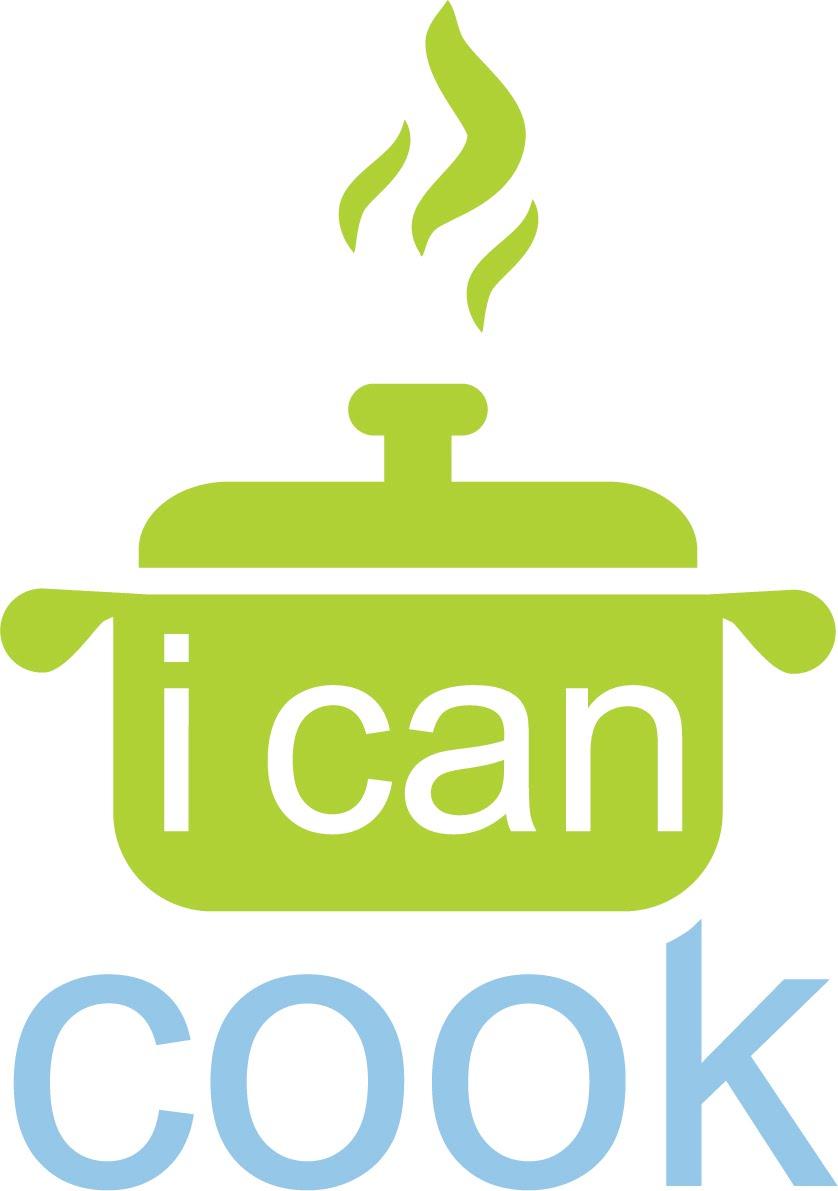 Friday, October 4thLocation: Sternberg Museum, Expeditions Meeting Room - 3000 Sternberg Drive, Hays, KSFriday, October 4thLocation: Sternberg Museum, Expeditions Meeting Room - 3000 Sternberg Drive, Hays, KS7:30-7:55 AM Registration 8:00-8:50 AMWKDA Annual Meeting and Officer Elections 8:50-9:00 AMBreak9:00-10:00 AM"Behavior Change for Better Health" with Tim Davis, PhD, LSCSW (1 CEU) 10:00-10:10 AMBreak10:10-12:10 AM“Become IDDSI Ready: History to Implementation” with Kiedra Hickert, MS, CCC-SLP (2 CEUs) 12:10-12:45 PMQdoba Hot Bar Lunch sponsored by Kansas Beef Council 12:45-1:45 PM“Dementia: Looking Beyond the Medical Record” with Kim Dohm, RD, LD (1 CEU)1:45-2:00 PMBreak2:00- 3:30 PM“Incorporating Intuitive Eating and HAES® Into Your Practice” with Sydney Cochran, MS, RD, LD (1.5 CEU)3:30-5:00 PM“Rethinking “Healthy Eating”: Using Tools of Mindful and Intuitive Eating to Support Wellbeing” with Cara Harbstreet, MS, RD, LD; sponsored by Kansas Beef Council (1.5 CEU)5:00-5:15 PMClosing Remarks & EvaluationsTotal CEUs = 8.5 Hours  (Friday Only = 7 Hours)Total CEUs = 8.5 Hours  (Friday Only = 7 Hours)WKDA 2019 ANNUAL MEETING REGISTRATIONWKDA 2019 ANNUAL MEETING REGISTRATIONWKDA 2019 ANNUAL MEETING REGISTRATIONWKDA 2019 ANNUAL MEETING REGISTRATIONRegistrant InformationRegistrant InformationRegistrant InformationRegistrant InformationName:Name:Name:Name:Email:Phone: (Home/Cell):Phone: (Home/Cell):Phone: (Home/Cell):Current address:Current address:Current address:Current address:City:State:ZIP Code:ZIP Code:Employment InformationEmployment InformationEmployment InformationEmployment InformationCurrent employer:Current employer:Current employer:Current employer:Employer address:Employer address:Employer address:Employer address:Phone:E-mail:E-mail:E-mail:City:State:ZIP Code:ZIP Code:Preferences (circle all that apply)Preferences (circle all that apply)Preferences (circle all that apply)Preferences (circle all that apply)Email:    Work	    HomeMailing Address:   Work       HomePhone:    Work       HomePhone:    Work       HomeStudent Registration ($15)                                                                   ___________2019-2020 WKDA Membership Dues ($10)                                         ___________WKDA Member Annual Meeting Registration ($100)                           ___________Non WKDA Member Annual Meeting Registration ($120)                   ___________Registration Deadline Friday, Sept. 20, 2019 Late Fee ($20)          ___________Are you attending the Thursday event? (circle one)                         Yes     NoTOTAL=                                                                                                ___________Cancellation Policy:  Per the WKDA Standing Rules, Annual Meeting Registration fee is non-refundable.Student Registration ($15)                                                                   ___________2019-2020 WKDA Membership Dues ($10)                                         ___________WKDA Member Annual Meeting Registration ($100)                           ___________Non WKDA Member Annual Meeting Registration ($120)                   ___________Registration Deadline Friday, Sept. 20, 2019 Late Fee ($20)          ___________Are you attending the Thursday event? (circle one)                         Yes     NoTOTAL=                                                                                                ___________Cancellation Policy:  Per the WKDA Standing Rules, Annual Meeting Registration fee is non-refundable.Student Registration ($15)                                                                   ___________2019-2020 WKDA Membership Dues ($10)                                         ___________WKDA Member Annual Meeting Registration ($100)                           ___________Non WKDA Member Annual Meeting Registration ($120)                   ___________Registration Deadline Friday, Sept. 20, 2019 Late Fee ($20)          ___________Are you attending the Thursday event? (circle one)                         Yes     NoTOTAL=                                                                                                ___________Cancellation Policy:  Per the WKDA Standing Rules, Annual Meeting Registration fee is non-refundable.Student Registration ($15)                                                                   ___________2019-2020 WKDA Membership Dues ($10)                                         ___________WKDA Member Annual Meeting Registration ($100)                           ___________Non WKDA Member Annual Meeting Registration ($120)                   ___________Registration Deadline Friday, Sept. 20, 2019 Late Fee ($20)          ___________Are you attending the Thursday event? (circle one)                         Yes     NoTOTAL=                                                                                                ___________Cancellation Policy:  Per the WKDA Standing Rules, Annual Meeting Registration fee is non-refundable.Are you interested in a leadership role with WKDA?     Yes      NoAre you interested in a leadership role with WKDA?     Yes      NoAre you interested in a leadership role with WKDA?     Yes      NoAre you interested in a leadership role with WKDA?     Yes      No WKDA USE BELOW WKDA USE BELOW WKDA USE BELOW WKDA USE BELOWMembership Dues Paid By:  Check#________                          Meeting Registration Paid By:  Check#________Membership Dues Paid By:  Check#________                          Meeting Registration Paid By:  Check#________Membership Dues Paid By:  Check#________                          Meeting Registration Paid By:  Check#________Membership Dues Paid By:  Check#________                          Meeting Registration Paid By:  Check#________Membership Application Processed By:___________________________________Membership Application Processed By:___________________________________Membership Application Processed By:___________________________________Date: